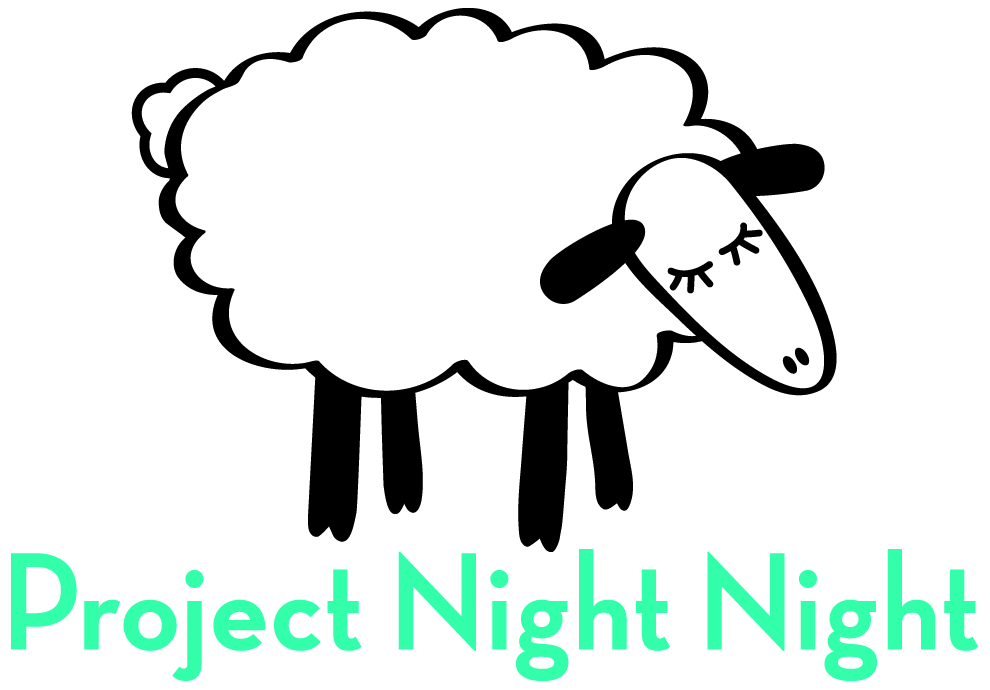 Event Coordinator ChecklistArrange for courier to take the assembled bags to shelter.Pay your invoice.Secure necessary tables and complete set-up.Ensure all product has arrived (use the tracking numbers we have provided).Product moved to location.Group boxes by type near placement table (all books in one area, all blankets in one area).Place tote bags at entrance to line.Place blankets next in the table line.  Place books next in the table line.Place stuffed animals at the end of the table line.Have an area where volunteers can complete a note card for the homeless child.  Have pens or crayons available.Designate an area for completed bags.Await courier.Hints and TipsPre-open all boxes for easy access during event.  Have some scissors on hand.Fill your tables as high as possible.  You will likely need to refill from your backstock during the event.  Designate a volunteer to handle.You may “pre-sticker” the totes with the age labels if you wish.  This will help you maintain control of the number of Night Night packages assembled for each age group.Use the book as the guideline for the age of your package.  For example, Goodnight Moon would go well in a “Baby” bag while Harry Potter would be ideal for “Pre-Teen.”  Do your best with this.  It is simply a guideline.Having large garbage bags available may make it easier for the courier to load the completed totes.Use up all of the product we have sent.  Often we send a few extra items.  Please place these bonus items in one of the totes.Take photos!  Your team will love to see themselves in action.